1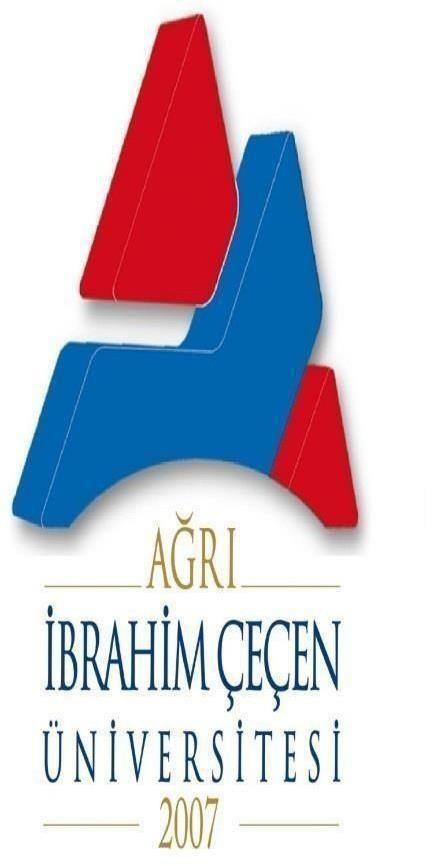 T.C.AĞRI İBRAHİM ÇEÇEN ÜNİVERSİTESİ 2021-2022 EĞİTİM ÖĞRETİM YILI YURT DIŞINDANÖĞRENCİ KABUL KILAVUZUDaha fazla bilgi için İletişim Adresi: Ağrı İbrahim Çeçen Üniversitesi Öğrenci İşleri Daire BaşkanlığıErzurum yolu, Rektörlük, 04100 Ağrı/TürkiyeE-mail : ogrenci@agri.edu.tr,Tel : +90 472 215 98 63-216 10 10Fax : +90 472 215 11 82Dış İlişkiler                                                                Öğrenci işleri Daire BaşkanlığıKoordinatörlüğü: Murat GÜRBÜZ Tel: 05447313597E-mail : öğrenci@agri.edu.tr, www.agri.edu.trBirim Sorumlusu: Begüm KINDIRGA Tel: 0472 216 10 10                             Dahili:7003E-mail : ogrenci@agri.edu.tr, www.agri.edu.trİİ. Başvuru KoşullarıYabancı öğrenci adayları Üniversitemizin ön lisans ve lisans düzeyinde birinci öğretim ve ikinci öğretim programlarında öğrenim görebilirler.Lise son sınıfta okumak ya da lise yada dengi okul mezunu olmakDoğumla Türk vatandaşı olup da İçişleri Bakanlığı’ndan Türk vatandaşlığından çıkma izni alanlar ve bunların Türk vatandaşlığından çıkma belgesinde kayıtlı reşit olmayan çocuklarının aldığı 5203 sayılı Kanunla Tanınan Hakların Kullanılmasına İlişkin Belge sahibi olduklarını belgeleyenlerin,Doğumla yabancı uyruklu olup daha sonra TC vatandaşlığına geçen çift uyrukluların,TC uyruklu olup lise öğreniminin son üç yılını KKTC hariç yabancı bir ülkede tamamlayanların,KKTC uyruklu olup KKTC’de ikamet eden ve KKTC’de ortaöğrenimini tamamlayan GCE AL sınav sonuçlarına sahip olanların,KKTC uyruklu olup 2005-2010 tarihleri arasında diğer ülkelerdeki kolej ve liselere kayıt yaptırıp eğitim alarak GCE AL sınav sonuçlarına sahip olan veya sahip olacakların, başvuruları kabul edilir, b) AdaylardanT.C. uyruklu olanların, (lise öğreniminin son üç yılını KKTC dışında yabancı bir ülkedetamamlayanlar hariç)K.K.T.C. uyruklu olanların (ortaöğreniminin tamamını K.K.T.C liselerinde bitirip GCE AL sonucuna sahip olanlar hariç.)Uyruğundan birisi T.C. olan çift uyrukluların, (lise öğreniminin son üç yılını KKTC dışında yabancı bir ülkede tamamlayanlar hariç)3) Uyruğundan birisi K.K.T.C. olan çift uyrukluların (ortaöğreniminin tamamını KKTC liselerinde bitirip GCE AL sonucuna sahip olanlar ile 2005-2010 tarihleri arasında diğer ülkelerdeki kolej ve liselerekayıt yaptırıp eğitim alarak GCE AL sınav sonuçlarına sahip olan veya sahip olacaklar hariç),T.C. uyruklu olup lise öğrenimini K.K.T.C.’de tamamlayanların, başvuruları kabul edilmez.Başvuru İçin Kabul Edilen Sınavlar1) Başvuruların değerlendirilmesi YÖK tarafından onaylanmış aşağıda belirtilen sınavlar esas alınarak yapılır. Başvuruda kabul edilen sınavları değerlendirme ölçüleri aşağıdaki gibidir:TCS (Türk Cumhuriyetleri ve Toplulukları Sınavı): En az 40 puan,SAT I (Eğitim Değerlendirme Sınavı): En az 1000 toplam puan ve en az 400 Matematik puanı,ACT (Amerikan Koleji Sınavı): Matematik, Fen ve toplam puan olarak en az 20,ç) GCE (Genel Yeterlilik Sınavı): En az biri başvurulan bölümle ilgili olmak üzere en az 3 konuda A seviyesi olan ve bu konulardan aldıkları notların ortalaması C ve üzeri olan adaylar,Uluslararası Bakalorya diploma notu an az 24,Alman ABITUR sınav puanı en fazla 4Fransız Bakaloryası diploma notu en az 10,Matura diploma derecesi an fazla 4,ğ) Ürdün ve Filistin Tawjihi sınavı 100 üzerinden en az 70, Lübnan Bakalorya notu en az 12,ı) Suriye Al-Shahada al-Thanawiyya (Suriye Bakaloryası): Başvurulan programın puan türünde en az 150,İran lise diploması (Diploma Debirestan): Ortalaması en az 12/20 ve Piştaneşgahi bitirme notu en az 12/20,Kazakistan Ulusal Üniversite Testi: 120 üzerinden en az 60,Çin Halk Cumhuriyeti Gaokaonda-Üniversitesi Giriş Sınavı: Başvurulan programın puan türüne göre 750 üzerinden en az 400,Türkiye’deki yetkililer tarafından geçerli olarak tanınmış olmak şartıyla uluslararası bilim, sanat ve spor olimpiyatlarından kazanılan altın, gümüş ve bronz madalyalar.Başvuru sahipleri yukarıda listelenen sınavların dışında ortaöğretim diplomalarına ya da kendi ülkelerinde girdikleri ulusal sınavlara bağlı olarak Ağrı İbrahim Çeçen Üniversitesitarafından değerlendirmeye tabi tutulabilirler.Ortaöğretim düzeyinde alınan Abitur, International Baccalaureate, GCE, Tawjihi, vb. derecelerin geçerliliği süresizdir. Ancak SAT I, ACT ve YÖS sınavları iki yıl geçerlidir.Özel yetenek sınavı ile öğrenci alan akademik birimlere yapılan başvuruların değerlendirilmesi,Ağrı İbrahim çeçen Üniversitesi özel yetenek sınavı yönergelerindeki ölçütlere göre yapılır.Künib, ve diğer üniversitelerin yapmış olduğu YÖS sınavlarında, 100 üzerinden 40 puan almış olmak,Yunus Emre Enstitüsü ‘nün yapmış olduğu Türkçe yeterlilik sınavında da 55 ve üstü4puanla	Türkçe yeterlilik belgesi almış olanlar kabul edilir. Belge geçerlilik süresi 2 yıldır.İİİ. Başvuru ŞekliBaşvurular yukarıda verilen tarihler arasında şahsen, posta ile veya web sayfamız aracılığı ile Ağrı İbrahim Çeçen Üniversitesi Öğrenci İşleri Daire Başkanlığına yapılmalıdır.Adaylar en fazla 3 programa başvurabilirler. Bu programlar “Yurtdışı Öğrenci Kabulü Başvuru Formu”nda belirtilir.Başvuru için gerekli Belgeler:Başvuru formu: aşağıdaki web sayfasından online olarak doldurulmalıdır.Diploma, Mezuniyet belgesi ((Atestat) fotokopi)Pasaport (fotokopi)Not: Evrakların asılları kayıt esnasında istenecektir.Kayıt için gerekli belgelerDiplomasının (Atestat) aslı, (Mezuniyet belgesi , Atestat’ın Konsolosluk tarafından onaylı olması veya Apostil yapılmış olması  ).Diploma Denklik Belgesi ( Konsolosluklardan , İl Milli Eğitim Müdürlüklerinden alınan ).Pasaport aslı ve Türkçe çevirisi ( Noter onaylı).Transkript belgesinin aslı ve Türkçe çevirisi ( Noter onaylı).T.C. uyruklu olanların yurt dışı giriş-çıkış çıktıları T.C. vatandaşları dışında olanların TÖMER Belgesi 6 Adet fotoğrafHemşireler için Sağlık RaporuNOT: EKSİK BELGELERİ OLANLARIN KAYIT İŞLEMLERİ YAPILMAYACAKTIR.Öğrenim ÜcretleriYabancı uyruklu öğrencilerden alınacak öğrenim ücretleri Tablo 1 ve Tablo 2’de ki gibidir.TABLO 1. AĞRI İBRAHİM ÇEÇEN ÜNİVERSİTESİ 2021-2022 EĞİTİM- ÖĞRETİM YILI ÖĞRENİM ÜCRETLERİ*( İKİNCİ ÖĞRETİM)*Öğrenciler ders kayıtları esnasında katkı payı/öğrenim ücretini Halkbank’ın tüm şubelerinden ve ATM’lerinden üniversitemize ait Kurumsal Tahsilat Hesabınayatırabilir. Halk Bankası Ağrı Şubesi IBAN Numarası:TR 5600 0120 0917 3000 0600 0206                 *Değişikliklere veya Bakanlar Kurulu Kararına bağlı olarak güncellenecektir.5TABLO2. AĞRI İBRAHİM ÇEÇEN ÜNİVERSİTESİ 2021-2022 EĞİTİM- ÖĞRETİM YILI ÖRGÜN ÖĞRENİM HARÇ TABLOSU* (ÖRGÜNÖĞRETİM)*Öğrenciler ders kayıtları esnasında katkı payı/öğrenim ücretini Halkbank’ın tüm şubelerinden veATM’lerinden üniversitemize ait Kurumsal Tahsilat Hesabına yatırabilir. Halk Bankası Ağrı Şubesi IBAN Numarası:TR 5600 0120 0917 3000 0600 0206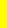 *Değişikliklere veya Bakanlar Kurulu Kararına bağlı olarak güncellenecektir. !!! ÖNEMLİ DUYURU !!!* 2021-2022 Akademik Yılı Yabancı Uyruklu Öğrenci Başvuru Kılavuzunda belirtilen kayıt için gerekli evraklarının eksik olması halinde kayıt işlemi yapılmayacaktır.I. Başvuru, Yerleştirme, Kayıt ve Sınav TarihleriI. Başvuru, Yerleştirme, Kayıt ve Sınav Tarihleri2Başvuru Tarihi: 21 Haziran – 30 Temmuz 2021: 21 Haziran – 30 Temmuz 2021Başvuruların değerlendirilmesi: 02 Ağustos- 13 Ağustos 2021: 02 Ağustos- 13 Ağustos 2021Kayıt hakkı kazananların: 13 Ağustos 2021: 13 Ağustos 2021internetten duyurulmasıKesin Kayıt Tarihleri: 23 Ağustos – 03 Eylül 2021: 23 Ağustos – 03 Eylül 20212.  3. Yerleştirme ve Boş kalan kontenjanlara  Kayıt Tarihleri: 06Eylül - 24 Eylül 2021Türkçe Yeterlilik Sınav Başvuruların alınması28: Eylül 2021Türkçe Yeterlilik Sınavı4 Ekim 2021FAKÜLTE / YÜKSEKOKUL (İkinci1.2.TOPLAMÖğretim)DÖNEMDÖNEMTOPLAMFen Edebiyat Fakültesi ( Fen Bölümleri)2.295,752.295,754.591,50Fen Edebiyat Fakültesi (Sosyal Bölümleri)1.722,751.722,753.445,50İslami İlimler Fakültesi1.839,751.839,753.679,50Spor Bilimleri Fakültesi1.839,751.839,753.679,50Meslek Yüksekokulu1.379,251.379,252.758,50Yabancı Diller Yüksekokulu    2.070,002.070,004.140,00Sağlık Hizmetleri Meslek Yüksekokulu1.379,251.379,252.758,50FAKÜLTE / YÜKSEKOKUL1. TAKSİT2. TAKSİTTOPLAMEczacılık Fakültesi  5.023,50   5.023,5010.047,00Eğitim Fakültesi  1.839,75   1.839,753.679,50Fen Edebiyat Fakültesi( Fen Bölümleri)  2.295,75   2.295,754.591,50Fen Edebiyat Fakültesi (Sosyal Bölümleri)  1.722,75   1.722,753.445,50İktisadi İdari Bilimler ve İşletme Fakültesi  2.070,00   2.070,004.140,00İslami İlimler Fakültesi  1.839,75   1.839,753.679,50İslami İlimler Fakültesi (% 100 Arapça)  1.839,75   1.839,753.679,50Spor Bilimler Fakültesi  1.839,75   1.839,753.679,50Sağlık Yüksekokulu  2.070,00   2.070,004.140,00Sağlık Hizmetleri Meslek Yüksekokulu  1.379,25   1.379,252.758,50Meslek Yüksekokulu  1.379,25   1.379,252.758,50   Yabancı Diller Yüksekokulu  2.070,00   2.070,004.140,00   Turizm İşl. ve Otelcilik Yüksekokulu  2.070,00   2.070,004.140,00